The shepherds on the hillside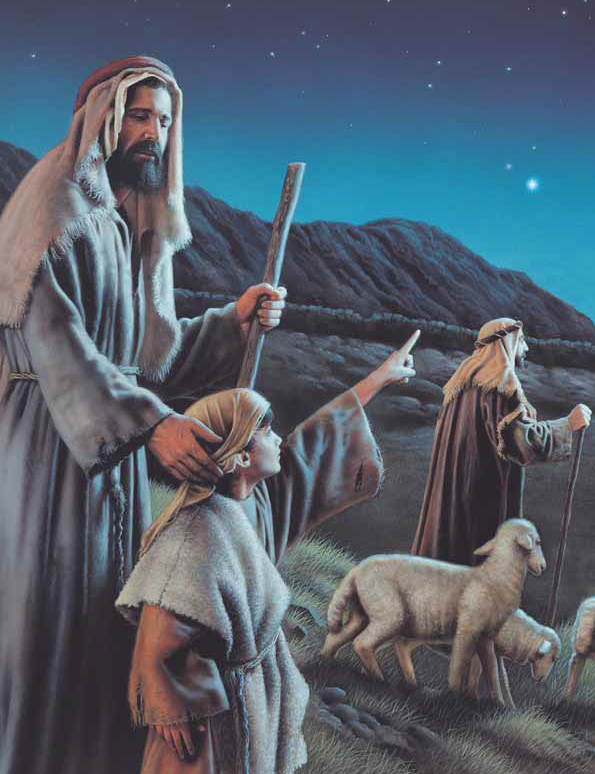 Caring for their flocksThey saw the Heavens grow bright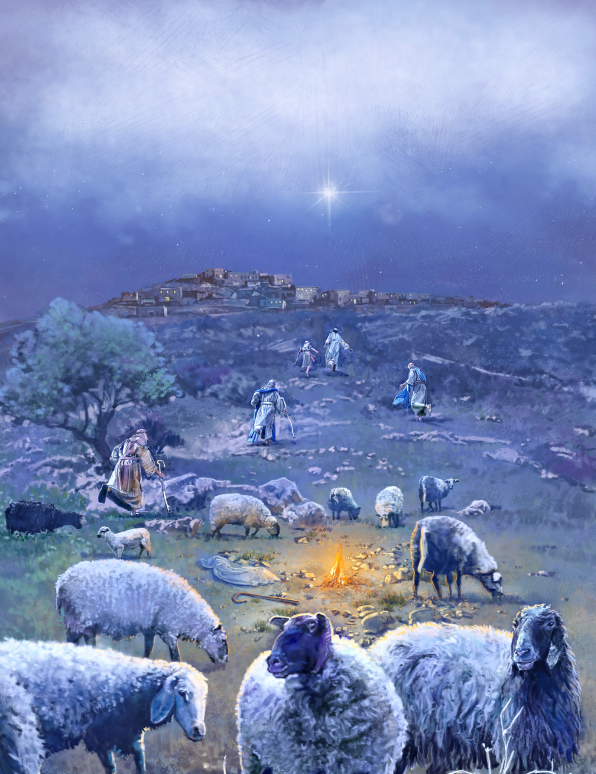 Light all aroundAngels filled the sky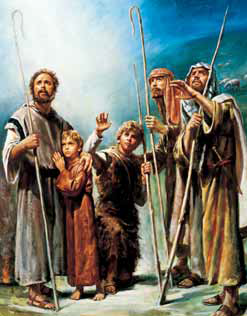 In a glorious soundAlleluia, Alleluia, Alleluia 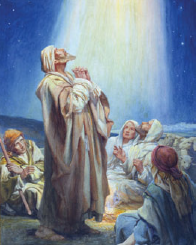 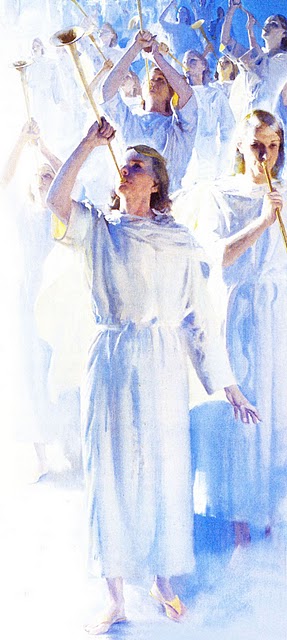 Angels did singThe wise men on the hillside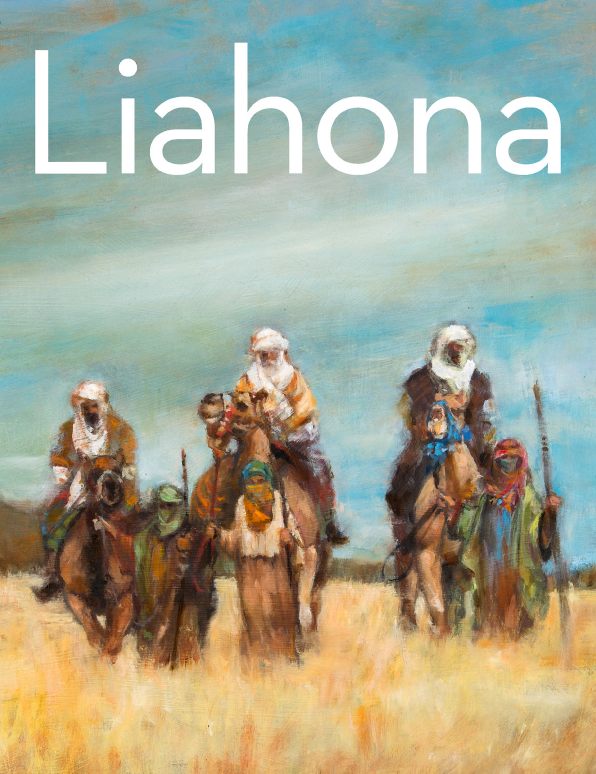 Looking for Christ’s signThey saw heavens grow bright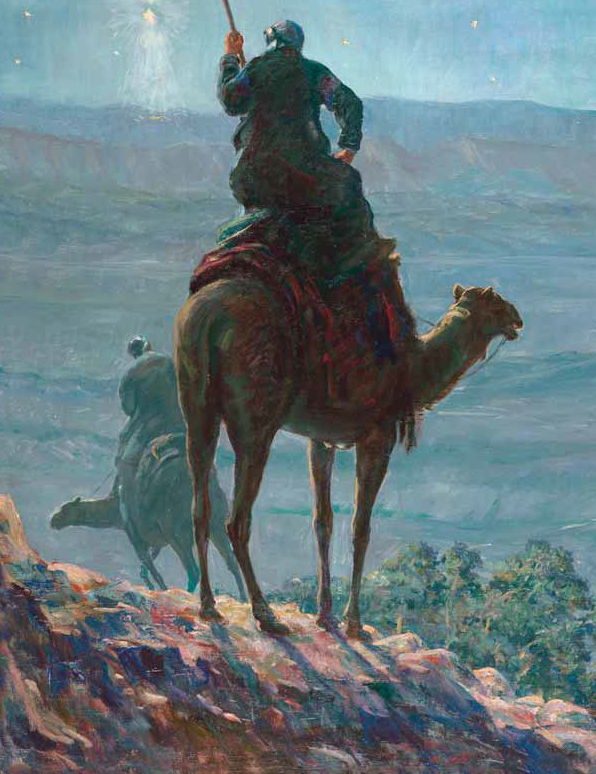 A new star boundAngels filled the skyIn a glorious soundAlleluia, Alleluia, Alleluia Angels did sing